Core Unit 3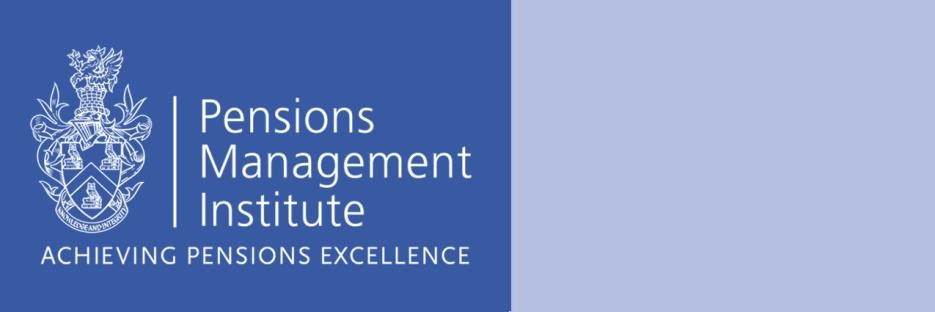 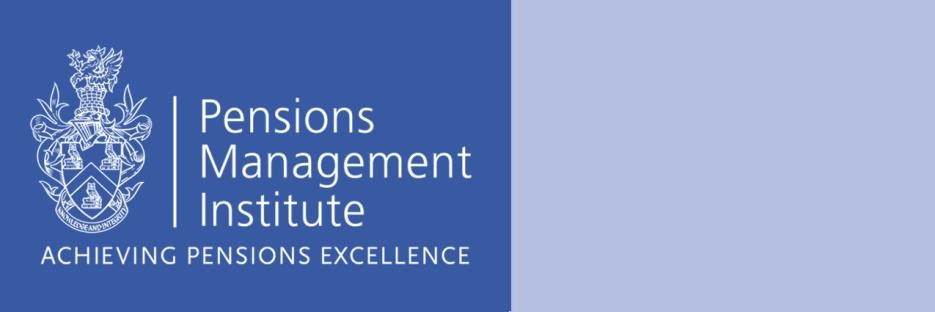 Running a Workplace Pension SchemeMock ExaminationRecommended Time: 1 HourCalculate the income tax paid by a pensioner who is in receipt of a monthly pension of £809 and has a tax code of 893L.5 marksSummarise the minimum contributions and available alternative quality requirements DC schemes must satisfy to be a qualifying scheme for automatic enrolment.10 marksList the information you require from a transferring arrangement when processing a transfer of benefits into a scheme.10 marksList the factors that determine the benefits payable, and in what circumstances, to early leavers.5 marksExplain the key legislative changes that have been introduced to charges that applied to DC Schemes.10 marksList the key tasks that must be completed when setting up a pensioner payroll.5 marksOutline the key features of Individual Protection 2014.5 marksCore Unit 3 Mock Examination	2020 Edition© The Pensions Management Institute 2020